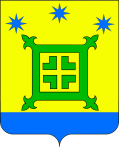 СОВЕТ НОВОРОЖДЕСТВЕНСКОГО СЕЛЬСКОГО ПОСЕЛЕНИЯ ТИХОРЕЦКОГО РАЙОНА РЕШЕНИЕот __________________                                                                                      № _____станица НоворождественскаяО внесении изменения в решение Совета Новорождественского сельского поселения Тихорецкого района от 10 декабря 2009 года № 222 «Об утверждении Положения о порядке владения, пользования и распоряжения объектами муниципальной собственности Новорождественского сельского поселения Тихорецкого района»В соответствии с Гражданским кодексом Российской Федерации, федеральными законами от 26 декабря 1995 года № 208-ФЗ «Об акционерных обществах», от 21 декабря 2001 года № 178-ФЗ «О приватизации государственного и муниципального имущества», от 14 ноября 2002 года № 161-ФЗ «О государственных и муниципальных унитарных предприятиях», от 6 октября 2003 года № 131-ФЗ «Об общих принципах организации местного самоуправления в Российской Федерации», от 26 июля 2006 года № 135-ФЗ «О защите конкуренции», от 3 ноября 2006 года № 174-ФЗ «Об автономных учреждениях», от 22 июля 2008 года № 159-ФЗ «Об особенностях отчуждения недвижимого имущества, находящегося в государственной собственности субъектов Российской Федерации или в муниципальной собственности и арендуемого субъектами малого и среднего предпринимательства, и о внесении изменений в отдельные законодательные акты Российской Федерации», приказом Министерства финансов Российской Федерации от 1 декабря 2010 года № 157н «Об утверждении Единого плана счетов бухгалтерского учета для органов государственной власти (государственных органов), органов местного самоуправления, органов управления государственными внебюджетными фондами, государственных академий наук, государственных (муниципальных) учреждений и Инструкции по его применению», решил:	1.Внести в решение Совета Новорождественского сельского поселения Тихорецкого района от 10 февраля 2009 года № 222 «Об утверждении Положения о порядке владения, пользования и распоряжения объектами муниципальной собственности Новорождественского сельского поселения Тихорецкого района» изменение, изложив приложение в новой редакции (с изменениями от 15 декабря 2010 года № 98, от 29 июля 2020 года № 49) (прилагается).	2 Общему отделу администрации Новорождественского сельского поселения Тихорецкого района (Мишнева Е.А.) обеспечить официальное опубликование настоящего решения в газете «Тихорецкие вести» и его размещение на официальном сайте Новорождественского сельского поселения Тихорецкого района в информационно-телекоммуникационной сети «Интернет».3.Решение вступает в силу со дня его официального опубликования.Глава Новорождественского сельскогопоселения Тихорецкого района                                                             П.А. ШитухинПредседатель Совета НоворождественскогоСельского поселения Тихорецкого района 				    Н.В. ЧеренковаПриложениеУтвержденорешением Совета Новорождественскогосельского поселения Тихорецкого районаот ___________ № ____«ПриложениеУтверждено решением СоветаНоворождественского сельского поселенияТихорецкого районаот 10.12.2009 г. № 15(в редакции решения Совета Новорождественского сельского поселения Тихорецкого района от____________№ _____)ПОЛОЖЕНИЕ
о порядке владения, пользования и распоряжения объектами муниципальной собственности Новорождественского сельского поселения Тихорецкого районаОбщие положенияПоложение о порядке управления и распоряжения объектами муниципальной собственности Новорождественского сельского поселения Тихорецкого района (далее - Положение) разработано в соответствии с Конституцией Российской Федерации, законодательством Российской Федерации, законодательством Краснодарского края и уставом Новорождественского сельского поселения Тихорецкого района.Настоящее Положение устанавливает общие принципы владения, пользования и распоряжения имуществом, находящимся в муниципальной собственности Новорождественского сельского поселения Тихорецкого района (далее - объекты муниципальной собственности).Имущество, находящееся в муниципальной собственности Новорождественского сельского поселения Тихорецкого районаВ собственности Новорождественского сельского поселения Тихорецкого района находятся:средства бюджета Новорождественского сельского поселения Тихорецкого района (далее - местный бюджет);имущество органов местного самоуправления Новорождественского сельского поселения Тихорецкого района;имущество муниципальных унитарных предприятий;муниципальные архивы и муниципальные библиотечные фонды;памятники истории и культуры местного (муниципального) значения, находящиеся в собственности Новорождественского сельского поселения Тихорецкого района.В собственности Новорождественского сельского поселения Тихорецкого района может находиться:имущество, предназначенное для решения установленных Федеральным законом от 06 октября 2003 года № 131-ФЗ «Об общих принципах организации местного самоуправления в Российской Федерации» (далее - Федеральный закон № 131-ФЗ) вопросов местного значения;имущество, предназначенное для осуществления отдельных государственных полномочий, переданных органам местного самоуправления, в случаях, установленных федеральными законами и законами Краснодарского края, а также имущество, предназначенное для осуществления отдельных полномочий органов местного самоуправления, переданных им в порядке, предусмотренном частью 4 статьи 15 Федерального закона № 131-ФЗ;имущество, предназначенное для обеспечения деятельности органов местного самоуправления и должностных лиц местного самоуправления, муниципальных служащих, работников муниципальных предприятий и учреждений в соответствии с нормативными правовыми актами Совета;имущество, необходимое для решения вопросов, право решения которых предоставлено органам местного самоуправления федеральными законами и которые не отнесены к вопросам местного значения;имущество, предназначенное для решения вопросов местного значения в соответствии с частями 3 и 4 статьи 14 Федерального закона № 131-ФЗ, а также имущество, предназначенное для осуществления полномочий по решению вопросов местного значения в соответствии с частями 1 и 1.1 статьи 17 указанного Федерального закона.В случаях возникновения у Новорождественского сельского поселения Тихорецкого района права собственности на имущество, не соответствующее требованиям пункта 2.2 настоящего раздела, указанное имущество подлежит перепрофилированию (изменению целевого назначения имущества) либо отчуждению в порядке, установленном федеральным законом.Органы, осуществляющие Администрация объектами муниципальной собственностиНоворождественского сельское поселение Тихорецкого района самостоятельно осуществляет правомочия собственника в отношении принадлежащего ему имущества. Субъектами, приобретающими и осуществляющими от имени Новорождественского сельского поселения Тихорецкого района имущественные права и обязанности, выступающими в суде в качестве истца или ответчика, являются органы местного самоуправления Новорождественского сельского поселения Тихорецкого района - Совет Новорождественского сельского поселения Тихорецкого района (далее - Совет) и администрация Новорождественского сельского поселения Тихорецкого района (далее - администрация), действующие в рамках их компетенции, установленной правовыми актами, определяющими статус этих органов.К компетенции Совета:определение порядка управления и распоряжения объектами муниципальной собственности;определение порядка принятия решений о создании, реорганизации и ликвидации муниципальных предприятий, а также об установлении тарифов на услуги муниципальных предприятий и учреждений, выполнение работ, за исключением случаев, предусмотренных федеральными законами;иные полномочия в соответствии с федеральным законодательством, законодательством Краснодарского края, муниципальными правовыми актами Новорождественского сельского поселения Тихорецкого района.Полномочия СоветаСовет осуществляет следующие полномочия:^устанавливает общий порядок управления объектами муниципальной собственности;устанавливает режим использования казны Новорождественского сельского поселения Тихорецкого района;устанавливает перечень объектов муниципальной собственности, не подлежащих отчуждению, и ограничения на сделки с имуществом, заключаемые органами местного самоуправления Новорождественского сельского поселения Тихорецкого района без согласия Совета;принимает решения Совета о прогнозных планах (программах) приватизации имущества Новорождественского сельского поселения Тихорецкого района, что является решением о приватизации конкретных объектов муниципальной собственности;принимает решения о создании, реорганизации, ликвидации муниципальных унитарных предприятий, определяет предмет и цели их деятельности, формирует, увеличивает и уменьшает их уставные фонды, утверждает уставы муниципальных унитарных предприятий, вносит в них изменения, в том числе утверждает уставы в новой редакции, назначает на должность руководителей муниципальных унитарных предприятий, заключает, изменяет и прекращает трудовые договоры с ними, дает согласие на учреждение муниципальным унитарным предприятием представительств, филиалов, определяет порядок, размер и сроки перечисления в бюджет Новорождественского сельского поселения Тихорецкого района муниципальными унитарными предприятиями части прибыли, остающейся в их распоряжении после уплаты налогов и иных обязательных платежей;в отношении муниципальных учреждений:утверждает порядок принятия решений о создании, реорганизации, ликвидации (с учетом особенностей, установленных для муниципальных учреждений культуры, образовательных учреждений, находящихся в ведении Новорождественского сельского поселения Тихорецкого района), порядок проведения реорганизации, ликвидации, изменения типа муниципальных учреждений Новорождественского сельского поселения Тихорецкого района, а также утверждения уставов муниципальных учреждений Новорождественского сельского поселения Тихорецкого района и внесения в них изменений;определяет предмет и цели деятельности муниципальных учреждений, дает согласие на учреждение ими представительств и филиалов, назначает на должность руководителей муниципальных учреждений, заключает, изменяет и прекращает трудовые договоры с ними, разрабатывает и утверждает положения об условиях оплаты труда руководителей муниципальных учреждений, их заместителей и главных бухгалтеров;утверждает порядок осуществления функций и полномочий учредителя муниципального учреждения Новорождественского сельского поселения Тихорецкого района;утверждает порядок определения видов особо ценного движимого имущества муниципального бюджетного учреждения;утверждает порядок установления перечней особо ценного движимого имущества в отношении муниципальных автономных учреждений, которые созданы на базе имущества, находящегося в собственности Новорождественского сельского поселения Тихорецкого района;определяет порядок формирования и финансового обеспечения муниципального задания в отношении муниципальных автономных, бюджетных и казенных учреждений;определяет порядок предоставления бюджетных инвестиций муниципальным автономным и бюджетным учреждениям;распоряжается имуществом, закрепленным за Советом;разрабатывает и утверждает положение об условиях принятия решения о даче согласия на приватизацию служебных жилых помещений специализированного жилищного фонда Новорождественского сельского поселения Тихорецкого района;согласовывает распоряжение закрепленным имуществом Новорождественского сельского поселения Тихорецкого района в установленных законодательством Российской Федерации случаях;осуществляет прием и передачу полномочий органов местного самоуправления Новорождественского сельского поселения Тихорецкого района в порядке, установленном законодательством Российской Федерации;осуществляет контроль за соблюдением установленного порядка распоряжения имуществом Новорождественского сельского поселения Тихорецкого района;осуществляет передачу имущества из собственности Новорождественского сельского поселения Тихорецкого района в собственность муниципального образования Тихорецкий район в случаях, предусмотренных федеральными законами, законами Краснодарского края;осуществляет иные полномочия в соответствии с федеральным законодательством, законодательством Краснодарского края, уставом Новорождественского сельского поселения Тихорецкого района и муниципальными правовыми актами Новорождественского сельского поселения Тихорецкого района.Полномочия АдминистрацииАдминистрация вправе в пределах своей компетенции совершать в отношении объектов муниципальной собственности любые действия, не противоречащие действующему законодательству и не нарушающие права и охраняемые законом интересы других лиц, в том числе:отчуждать имущество в собственность другим лицам;передавать другим лицам права по владению, пользованию и распоряжению имуществом;осуществлять залог имущества и обременять его другими способами;передавать имущество в доверительное Администрация;распоряжаться имуществом иным образом;принимать решения и заключать сделки с имуществом Новорождественского сельского поселения Тихорецкого района, в том числе направленные на его отчуждение, в соответствии с законодательством Российской Федерации;принимать решения о передаче объектов муниципальной собственности муниципальным унитарным предприятиям в хозяйственное ведение и учреждениям в оперативное Администрация, осуществлять контроль за их использованием по назначению и сохранностью в случаях, установленных федеральным законодательством, законодательством Краснодарского края, муниципальными правовыми актами Новорождественского сельского поселения Тихорецкого района, давать согласие муниципальным унитарным предприятиям и учреждениям на распоряжение имуществом и на совершение иных сделок;выступать в качестве истца и ответчика в суде при рассмотрении споров, связанных с владением, пользованием, распоряжением объектами муниципальной собственности;организовывать учет предприятий и других объектов, находящихся в собственности Новорождественского сельского поселения Тихорецкого района.Особенности управления объектами муниципальной собственности, находящимися на территории других муниципальных образований Краснодарского края, устанавливаются федеральными законами и законами Краснодарского края.Администрация осуществляет права владения, пользования и распоряжения объектами муниципальной собственности в соответствии с федеральным законодательством, законодательством Краснодарского края, муниципальными правовыми актами Новорождественского сельского поселения Тихорецкого района.Администрация в пределах своей компетенции в соответствии с федеральным законодательством, законодательством Краснодарского края, муниципальными правовыми актами Новорождественского сельского поселения Тихорецкого района издает нормативные правовые акты по вопросам управления и распоряжения объектами муниципальной собственности.Администрация:вносит в Совет предложения о передаче объектов муниципальной собственности Тихорецкого района, находящихся на территории Новорождественского сельского поселения Тихорецкого района, в собственность Новорождественского сельского поселения Тихорецкого района;принимает в соответствии с законодательством Российской Федерации решения о приобретении имущества в собственность Новорождественского сельского поселения Тихорецкого района;осуществляет полномочия по управлению находящимися в собственности Новорождественского сельского поселения Тихорецкого района пакетами акций (долями) в уставном капитале хозяйственных обществ на основе и в пределах, устанавливаемых федеральным законодательством, законодательством Краснодарского края, муниципальными правовыми актами Новорождественского сельского поселения Тихорецкого района;формирует и использует залоговый фонд, муниципальные запасы, осуществляет закупки товаров, работ, услуг для обеспечения муниципальных нужд;планирует в качестве доходного источника бюджета Новорождественского сельского поселения Тихорецкого района доходы от управления Новорождественского  сельского поселения Тихорецкого района;утверждает показатели экономической эффективности деятельности муниципальных унитарных предприятий и осуществляет анализ эффективности их деятельности;осуществляет иные полномочия в соответствии с федеральным законодательством, законодательством Краснодарского края, муниципальными правовыми актами Новорождественского сельского поселения Тихорецкого района;разрабатывает и утверждает положение об условиях принятия решения о даче согласия на приватизацию служебных жилых помещений специализированного жилищного фонда Новорождественского сельского поселения Тихорецкого района;дает согласие на приватизацию служебных жилых помещений специализированного жилищного фонда Новорождественского сельского поселения Тихорецкого района в соответствии с положением об условиях принятия решения о даче согласия на приватизацию служебных жилых помещений специализированного жилищного фонда Новорождественского сельского поселения Тихорецкого района;разрабатывает и утверждает порядок принятия решений об экономической целесообразности приобретения имущества в казну Новорождественского сельского поселения Тихорецкого района, в том числе пакетов акций (долей) хозяйственных обществ;утверждает порядок проведения проверок эффективности деятельности муниципальных учреждений Новорождественского сельского поселения Тихорецкого района и контроля за использованием имущества Новорождественского сельского поселения Тихорецкого района;определяет порядок и размеры возмещения расходов, связанных со служебными командировками, а также расходов при переезде на работу в другую местность работникам муниципальных учреждений Новорождественского сельского поселения Тихорецкого района.Безвозмездное отчуждение объектов муниципальной собственностиАдминистрация по согласованию с Советом вправе безвозмездно отчуждать объекты муниципальной собственности, составляющие казну Новорождественского сельского поселения Тихорецкого района.Не допускается безвозмездное отчуждение объектов муниципальной собственности, составляющих казну Новорождественского сельского поселения Тихорецкого района, негосударственным организациям для ведения коммерческой деятельности.Порядок передачи объектов муниципальной собственности в безвозмездное пользованиеОбъекты муниципальной собственности могут быть переданы в безвозмездное пользование с согласия администрации органам местного самоуправления Новорождественского сельского поселения Тихорецкого района, муниципальным учреждениям Новорождественского сельского поселения Тихорецкого района, органам государственной власти Краснодарского края и краевым государственным учреждениям.Объекты муниципальной собственности могут быть переданы в безвозмездное пользование с согласия администрации федеральным органам государственной власти, их территориальным органам, федеральным государственным учреждениям, органам местного самоуправления.Объекты муниципальной собственности передаются в безвозмездное пользование на срок не более 10 лет на основании постановления администрации Новорождественского сельского поселения Тихорецкого района.Предоставление муниципального имущества в безвозмездное пользование осуществляется в соответствии с Федеральным законом от 26 июля 2006 года № 135-ФЗ «О защите конкуренции».Организация и проведение торгов (конкурсов или аукционов) на право заключения договоров безвозмездного пользования муниципальным имуществом, закрепленным на праве оперативного управления за муниципальными учреждениями и на праве хозяйственного ведения за муниципальными унитарными предприятиями, осуществляется муниципальными учреждениями и муниципальными унитарными предприятиями в соответствии с Федеральным законом от 26 июля 2006 года №	135-ФЗ «О защите конкуренции», которые в месячный срок со дня заключения договора обязаны уведомить Администрация о результатах торгов.Организация и проведение торгов (конкурсов или аукционов) на право заключения договоров безвозмездного пользования муниципальным имуществом, не закрепленным на праве оперативного управления за муниципальными учреждениями или на праве хозяйственного ведения за муниципальными унитарными предприятиями, осуществляется Комиссией, состав которой утверждается постановлением главы Новорождественского сельского поселения Тихорецкого района.Формы примерных договоров безвозмездного пользования имущества, находящегося в собственности Новорождественского сельского поселения Тихорецкого района, утверждаются постановлением администрации Новорождественского сельского поселения Тихорецкого района.В договоре безвозмездного пользования имуществом предусматриваются условия использования, содержания и обеспечения сохранности имущества, иные условия в соответствии с федеральным законодательством, законодательством Краснодарского края, муниципальными правовыми актами Новорождественского сельского поселения Тихорецкого района, а также согласованные в соответствии с пунктом 7.1 настоящего раздела сроки безвозмездного пользования имуществом.Порядок заключения концессионных соглашенийЗаключение концессионных соглашений в отношении объектов муниципальной собственности осуществляется в соответствии с требованиями Федерального закона от 21 июля 2005 года № 115-ФЗ «О концессионных соглашениях».Решение о заключении концессионного соглашения в отношении объектов муниципальной собственности устанавливается постановлением администрации Новорождественского сельского поселения Тихорецкого района.Конкурсная документация, необходимая для заключения концессионного соглашения, разрабатывается и утверждается Администрацией, отделом администрации, осуществляющим полномочия администрации в соответствующей отрасли, к которой относится назначение объектов муниципальной собственности.Конкурс на право заключения концессионного соглашения проводит Комиссия, утвержденная постановлением администрации Новорождественского сельского поселения Тихорецкого района.Комиссия организует проведение конкурса и определение победителя конкурса на право заключения концессионного соглашения.Передача муниципального имущества концессионеру и прием муниципального имущества от концессионера по актам приема-передачи и контроль исполнения концессионером условий концессионного соглашения осуществляется отраслевым органом Администрации, осуществляющим организацию деятельности Новорождественского сельского поселения Тихорецкого района в соответствующей отрасли.Заключение концессионных соглашений, осуществляется на основании постановления администрации Новорождественского сельского поселения Тихорецкого района.Основанием для подготовки проекта постановления о заключении концессионного соглашения в отношении объектов муниципальной собственности, является решение Комиссии о даче согласия на заключение концессионного соглашения, с приложением экономического обоснования заключения концессионного соглашения.Порядок передачи объектов муниципальной собственности в арендуВ целях эффективного использования имущества объекты муниципальной собственности могут сдаваться в аренду.В аренду (имущественный наем) могут быть сданы находящиеся в собственности Новорождественского сельского поселения Тихорецкого района:здания, сооружения, нежилые помещения;иное имущество, за исключением объектов муниципальной собственности, сдача которых в аренду не допускается в соответствии с федеральным законодательством, законодательством Краснодарского края.Объекты муниципальной собственности могут быть сданы в аренду любым юридическим и физическим лицам Российской Федерации, ее субъектам, муниципальным образованиям, если иное не предусмотрено законодательством Российской Федерации, законодательством Краснодарского края, настоящим Положением.Формы примерных договоров аренды имущества, находящегося в собственности Новорождественского сельского поселения Тихорецкого района, утверждаются постановлением администрации Новорождественского сельского поселения Тихорецкого района.Арендодателем по договору аренды объектов муниципальной собственности выступает муниципальное учреждение (предприятие), наделенное правом оперативного управления или хозяйственного ведения на объект муниципальной собственности.Арендодателем по договору аренды объектов муниципальной собственности, составляющих казну Новорождественского сельского поселения Тихорецкого района, выступает Администрация.Арендодатель не вправе давать согласие арендатору на передачу объектов муниципальной собственности в субаренду.Размер арендной платы определяется по результатам оценки рыночной стоимости объекта муниципальной собственности, проводимой в соответствии с законодательством, регулирующим оценочную деятельность в Российской Федерации, если иное не установлено другим законодательством Российской Федерации.Организация и проведение торгов (конкурсов или аукционов) на право заключения договоров аренды муниципального имущества, закрепленного на праве оперативного управления за муниципальными учреждениями и на праве хозяйственного ведения за муниципальными унитарными предприятиями, осуществляется самостоятельно муниципальными учреждениями и муниципальными унитарными предприятиями в соответствии с Федеральным законом от 26 июля 2006 года № 135-ФЗ «О защите конкуренции», которые в месячный срок со дня заключения договора обязаны уведомить Администрация о результатах торгов.Организация и проведение торгов (конкурсов или аукционов) на право заключения договоров аренды муниципального имущества, не закрепленного на праве оперативного управления за муниципальными учреждениями или на праве хозяйственного ведения за муниципальными унитарными предприятиями, осуществляется Администрацией.Предоставление в аренду имущества, числящегося на балансе образовательного учреждения, осуществляется после вынесения экспертной комиссией по проведению экспертной оценки последствий заключения договора аренды муниципального имущества, утвержденной постановлением администрации Новорождественского сельского поселения Тихорецкого района. Муниципальное имущество предоставляется в аренду при положительной экспертной оценке последствий заключения договора аренды муниципального имущества.Передача объектов муниципальной собственности в аренду субъектам малого и среднего предпринимательства и организациям, образующим инфраструктуру поддержки субъектов малого и среднего предпринимательства осуществляется в порядке, утвержденным постановлением администрации Новорождественского сельского поселения Тихорецкого района.Залог объектов муниципальной собственностиЗалог объектов муниципальной собственности может осуществляться в соответствии с законодательством Российской Федерации для обеспечения обязательств Новорождественского сельского поселения Тихорецкого района.Не допускается залог объектов муниципальной собственности в случаях, если при обращении взыскания на заложенные объекты муниципальное образование может понести больший ущерб, чем вследствие неисполнения обеспечиваемого залогом обязательства.Не могут быть предметом залога объекты муниципальной собственности, которые:составляют муниципальные архивы и муниципальные библиотечные фонды;принадлежат муниципальным учреждениям на праве оперативного управления.Условия передачи в залог имущества регулируются действующим законодательством.Решения о залоге объектов муниципальной собственности, не закрепленных на праве хозяйственного ведения или оперативного управления, принимаются администрацией.Залог имущества, закрепленного за муниципальными унитарными предприятиями на праве хозяйственного ведения, осуществляется руководителем муниципального унитарного предприятия с предварительного письменного согласия Администрации.Администрация осуществляет учет залоговых сделок.Совершение иных сделок с объектами муниципальной собственностиОбъекты муниципальной собственности, составляющее казну Новорождественского сельского поселения Тихорецкого района, могут быть отчуждены по договору мены.Решения о совершении сделок мены с объектами муниципальной собственности, составляющими казну Новорождественского сельского поселения Тихорецкого района, принимаются Администрацией по согласованию с Советом.Мена объектов муниципальной собственности, составляющих казну Новорождественского сельского поселения Тихорецкого района, осуществляется в порядке, предусмотренном федеральным законодательством и законодательством Краснодарского края.Муниципальные унитарные предприятия, находящиеся в собственности Новорождественского сельского поселения Тихорецкого района пакеты акций (доли) в уставном капитале хозяйственных обществ, иные объекты муниципальной собственности могут быть переданы в доверительное Администрация другим лицам (доверительным управляющим).Доверительные управляющие обязаны осуществлять Администрация объектами муниципальной собственности в интересах Новорождественского сельского поселения Тихорецкого района.Решение о передаче объектов муниципальной собственности в доверительное Администрация принимается Администрацией, если иное не предусмотрено муниципальными правовыми актами Новорождественского сельского поселения Тихорецкого района.Договоры о передаче объектов муниципальной собственности в доверительное Администрация заключаются Администрацией.В договоре о передаче объектов муниципальной собственности в доверительное Администрация предусматриваются:объем полномочий доверительного управляющего по управлению объектами муниципальной собственности;условия содержания и обеспечения сохранности переданных в доверительное Администрация объектов;условия вознаграждения доверительного управляющего;условия имущественной ответственности сторон;основания досрочного расторжения договора;иные условия в соответствии с законодательством.Порядок и условия передачи объектов муниципальной собственности в доверительное Администрация регулируются федеральным законодательством, законодательством Краснодарского края, муниципальными правовыми актами Новорождественского сельского поселения Тихорецкого района.Виды юридических лиц, создаваемых на основе (с использованием) собственности Новорождественского сельского поселения Тихорецкого районаНа основе (с использованием) объектов муниципальной собственности могут создаваться:муниципальные унитарные предприятия (коммерческие организации, не наделенные собственником правом собственности на закрепленное за ним имущество), в том числе:муниципальные унитарные предприятия, основанные на праве хозяйственного ведения;казенные предприятия, основанные на праве оперативного управления;акционерные общества, создаваемые в процессе приватизации;муниципальные казенные, бюджетные и автономные учреждения;хозяйственные общества, создание и деятельность которых определяются задачами развития Новорождественского сельского поселения Тихорецкого района;фонды;автономные некоммерческие организации.Муниципальное унитарное предприятие может быть создано на основе имущества, находящегося в собственности Новорождественского сельского поселения Тихорецкого района, в случаях, предусмотренных Федеральным законом от 14 ноября 2002 года № 161-ФЗ «О государственных и муниципальных унитарных предприятиях».Предложение о создании муниципального унитарного предприятия направляется в Администрацию и должно содержать:обоснование необходимости его создания;расчет технико-экономических показателей деятельности муниципального унитарного предприятия на первые три года деятельности;сведения о составе и стоимости имущества для формирования его уставного фонда;порядок формирования фондов муниципального унитарного предприятия;размер части прибыли, остающейся после уплаты налогов и иных обязательных платежей, подлежащей зачислению в бюджет Новорождественского сельского поселения Тихорецкого района.Казенное предприятие создается на основе имущества, находящегося в собственности Новорождественского сельского поселения Тихорецкого района, в случае:если преобладающая или значительная часть производимой продукции, выполняемых работ, оказываемых услуг предназначена для нужд Новорождественского сельского поселения Тихорецкого района;необходимости использования имущества, приватизация которого запрещена;необходимости осуществления деятельности по производству товаров, выполнению работ, оказанию услуг, реализуемых по установленным государством ценам в целях решения социальных задач;необходимости разработки и производства отдельных видов продукции, обеспечивающей продовольственную безопасность Новорождественского сельского поселения Тихорецкого района;необходимости осуществления отдельных дотируемых видов деятельности и ведения убыточных производств;необходимости осуществления деятельности, предусмотренной федеральными законами исключительно для казенных предприятий.Предложение о создании казенного предприятия Новорождественского сельского поселения Тихорецкого района направляется в Администрацию и должно содержать:обоснование необходимости создания казенного предприятия;сведения о составе и стоимости имущества, необходимого для формирования активов казенного предприятия;план развития казенного предприятия;порядок распределения доходов казенного предприятия.Муниципальные фонды могут создаваться решением Совета на основе (с использованием) собственности Новорождественского сельского поселения Тихорецкого района только при условии, что их учредителями (участниками) в соответствии с федеральным законодательством могут быть органы местного самоуправления Новорождественского сельского поселения Тихорецкого района.Порядок участия представителей Новорождественского сельского поселения Тихорецкого района в органах управления автономной некоммерческой организации устанавливается постановлением администрации.Порядок передачи объектов муниципальной собственности в хозяйственное ведение и оперативное АдминистрацияПередача объектов муниципальной собственности в хозяйственное ведение и оперативное Администрация производится при создании муниципальных унитарных предприятий, казенных предприятий и учреждений Новорождественского сельского поселения Тихорецкого района в процессе их деятельности.Право хозяйственного ведения и оперативного управления на данную собственность возникает у предприятия и учреждения с момента ее передачи, если иное не установлено законом и иными правовыми актами или решением собственника.Муниципальное унитарное предприятие как имущественный комплекс, используемый для осуществления предпринимательской деятельности, является объектом собственности Новорождественского сельского поселения Тихорецкого района.Имущество муниципального унитарного предприятия является неделимым и не может быть распределено по вкладам (паям, долям), в том числе между его работниками.Муниципальное унитарное предприятие, которому имущество принадлежит на праве хозяйственного ведения, владеет, пользуется и распоряжается этим имуществом в пределах, определяемых гражданским законодательством Российской Федерации и уставом предприятия.Муниципальное унитарное предприятие не вправе отчуждать принадлежащее ему на праве хозяйственного ведения недвижимое имущество, вносить его в качестве вклада (доли) по договору простого товарищества или в уставный капитал хозяйственных обществ или товариществ, сдавать принадлежащее ему на праве хозяйственного ведения недвижимое имущество в аренду, залог и иным способом распоряжаться этим имуществом без письменного согласия Администрации.Решение Администрации о согласовании сделок, связанных с отчуждением муниципальным унитарным предприятием принадлежащего ему на праве хозяйственного ведения недвижимого имущества (за исключением приватизации служебных жилых помещений специализированного жилищного фонда Новорождественского сельского поселения Тихорецкого района), внесением его в качестве вклада (доли) по договору простого товарищества или в уставный капитал хозяйственных обществ, подлежит предварительному согласованию с Советом.Право хозяйственного ведения прекращается по основаниям и в порядке, предусмотренном гражданским законодательством для прекращения права хозяйственного ведения.Сделки по продаже недвижимого имущества муниципального унитарного предприятия, а также крупные сделки по продаже движимого имущества осуществляются путем продажи такого имущества на аукционе, проводимым в соответствии с порядком, установленным действующим законодательством.Начальная цена продажи имущества на аукционе определяется на основании отчета об оценке имущества, составленного в соответствии с законодательством Российской Федерации об оценочной деятельности.Новорождественского сельское поселение Тихорецкого района как собственник имущества имеет право на получение части прибыли в размере 25 % в местный бюджет от используемого имущества, находящегося в хозяйственном ведении муниципального унитарного предприятия.Указанная часть прибыли взимается в форме отчислений от прибыли муниципальных унитарных предприятий и поступает в бюджет Новорождественского сельского поселения Тихорецкого района.Новорождественского ого сельское поселение Тихорецкого района не отвечает по долгам муниципальных унитарных предприятий, кроме случая, когда банкротство (несостоятельность) предприятия вызвано неправомерными действиями органов местного самоуправления Новорождественского сельского поселения Тихорецкого района.В этом случае Новорождественского сельское поселение Тихорецкого района отвечает по обязательствам предприятия при недостаточности средств последнего для удовлетворения требований кредиторов.Продукция и доходы от использования имущества, находящегося в хозяйственном ведении, а также имущество, приобретенное муниципальным унитарным предприятием по договорам и иным основаниям, являются собственностью Новорождественского сельского поселения Тихорецкого района и поступают в хозяйственное ведение предприятия.Казенное предприятие Новорождественского сельского поселения Тихорецкого района как имущественный комплекс, используемый для осуществления предпринимательской деятельности, является объектом муниципальной собственности.Казенные предприятия Новорождественского сельского поселения Тихорецкого района, за которыми имущество закреплено на праве оперативного управления, владеют, пользуются этим имуществом в пределах, установленных федеральным законодательством, законодательством Краснодарского края, муниципальными правовыми актами Новорождественского сельского поселения Тихорецкого района в соответствии с целями своей деятельности, назначением этого имущества и, если иное не установлено федеральным законодательством, законодательством Краснодарского края и муниципальными правовыми актами Новорождественского сельского поселения Тихорецкого района, распоряжаются этим имуществом с согласия собственника этого имущества.Уставом казенного предприятия Новорождественского сельского поселения Тихорецкого района могут быть предусмотрены виды и (или) размер иных сделок, совершение которых не может осуществляться без согласия собственника имущества такого предприятия.Казенное предприятие Новорождественского сельского поселения Тихорецкого района самостоятельно реализует произведенную им продукцию (работы, услуги), если иное не установлено федеральными законами или иными нормативными правовыми актами Российской Федерации.Казенное предприятие Новорождественского сельского поселения Тихорецкого района вправе распоряжаться принадлежащим ему имуществом, в том числе с согласия собственника такого имущества, только в пределах, не лишающих его возможности осуществлять деятельность, предмет и цели которой определены уставом такого предприятия.Деятельность казенного предприятия Новорождественского со сметой доходов и расходов, утверждаемой Администрацией.Имущество муниципального учреждения, переданное ему в оперативное Администрация, является собственностью Новорождественского сельского поселения Тихорецкого района.Муниципальные учреждения, за которыми имущество закреплено на праве оперативного управления, владеют, пользуются этим имуществом в пределах, установленных федеральным законодательством, законодательством Краснодарского края, муниципальными правовыми актами Новорождественского сельского поселения Тихорецкого района, в соответствии с целями своей деятельности, назначением этого имущества и, если иное не установлено федеральным законодательством, законодательством Краснодарского края, муниципальными правовыми актами Новорождественского сельского поселения Тихорецкого района, распоряжаются этим имуществом с согласия собственника этого имущества.Имущество вновь создаваемых муниципальных учреждений закрепляется за ними на праве оперативного управления Администрацией.Муниципальное казенное учреждение не вправе отчуждать либо иным способом распоряжаться имуществом без согласия собственника имущества, если иное не установлено настоящим Положением.Муниципальное бюджетное учреждение без согласия собственника имущества не вправе распоряжаться особо ценным движимым имуществом, закрепленным за ним собственником, а также недвижимым имуществом, если иное не установлено настоящим Положением.Остальным имуществом, находящимся у него на праве оперативного управления, муниципальное бюджетное учреждение вправе распоряжаться самостоятельно, если иное не установлено федеральным законодательством, законодательством Краснодарского края, муниципальными правовыми актами Новорождественского сельского поселения Тихорецкого района.Муниципальное автономное учреждение без согласия собственника имущества не вправе распоряжаться недвижимым имуществом и особо ценным движимым имуществом, закрепленными за ним собственником или приобретенными автономным учреждением за счет средств, выделенных ему собственником на приобретение такого имущества, если иное не установлено настоящим Положением.Остальным имуществом, находящимся у него на праве оперативного управления, муниципальное автономное учреждение вправе распоряжаться самостоятельно, если иное не установлено федеральным законодательством, законодательством Краснодарского края, муниципальными правовыми актами Новорождественского сельского поселения Тихорецкого района.Решение Администрации об отнесении имущества к категории особо ценного движимого имущества принимается одновременно с принятием решения о закреплении указанного имущества за муниципальным бюджетным либо автономным учреждением или о выделении средств на его приобретение.Решение Администрации о даче согласия на отчуждение недвижимого имущества, принадлежащего муниципальному казенному учреждению или муниципальному бюджетному учреждению, а также закрепленного за муниципальным автономным учреждением или приобретенного муниципальным автономным учреждением за счет средств, выделенных ему собственником на приобретение такого имущества, подлежит предварительному согласованию с Советом.Начальная цена продажи имущества на аукционе определяется на основании отчета об оценке имущества, составленного в соответствии с законодательством Российской Федерации об оценочной деятельности.Администрация вправе изъять излишнее, неиспользуемое либо используемое не по назначению имущество, закрепленное за муниципальным учреждением на праве оперативного управления.Неиспользуемое имущество - это имущество, закрепленное на праве оперативного управления, не задействованное в уставной деятельности учреждения.Используемое не по назначению имущество - это имущество, закрепленное на праве оперативного управления, используемое не в соответствии с уставной деятельностью учреждения.Распоряжение изъятым имуществом осуществляется в соответствии с требованиями действующего законодательства в порядке, определенном настоящим Положением.Муниципальное казенное учреждение отвечает по своим обязательствам находящимися в его распоряжении денежными средствами. При недостаточности указанных денежных средств субсидиарную ответственность по обязательствам такого учреждения несет собственник его имущества.Муниципальное бюджетное учреждение отвечает по своим обязательствам всем находящимся у него на праве оперативного управления имуществом, закрепленным за бюджетным учреждением собственником имущества, за исключением особо ценного движимого имущества, закрепленного за бюджетным учреждением собственником этого имущества, а также недвижимого имущества.Собственник имущества муниципального бюджетного учреждения не несет ответственности по обязательствам муниципального бюджетного учреждения.Муниципальное автономное учреждение отвечает по своим обязательствам всем находящимся у него на праве оперативного управления имуществом, за исключением недвижимого имущества и особо ценного движимого имущества, закрепленных за муниципальным автономным учреждением собственником этого имущества или приобретенных муниципальным автономным учреждением за счет выделенных таким собственником средств.Собственник имущества муниципального автономного учреждения не несет ответственности по обязательствам муниципального автономного учреждения.Руководитель муниципального учреждения ежеквартально направляет:отраслевому органу отчет, содержащий следующие данные: исполнение бюджетной сметы муниципального казенного учреждения;годовую бухгалтерскую отчетность муниципального автономного учреждения;сведения о выполнении установленного задания по оказанию муниципальных услуг;план финансово-хозяйственной деятельности муниципального автономного учреждения;иные сведения, предусмотренные действующим законодательством.в Администрацию:сведения об использовании имущества, закрепленного за муниципальным учреждением;сведения о деятельности муниципального учреждения;сведения, необходимые для ведения Реестра имущества Новорождественского сельского поселения Тихорецкого района;иные сведения, предусмотренные действующим законодательством.Порядок представления отчетов утверждается постановлением администрации Новорождественского сельского поселения Тихорецкого района.Ежегодно муниципальное автономное учреждение обязано опубликовывать отчеты о своей деятельности и об использовании закрепленного за ним имущества в порядке, установленном Правительством Российской Федерации, в определенных Администрацией средствах массовой информации.Контроль за деятельностью муниципального учреждения осуществляется в соответствии с законодательством Российской Федерации, Краснодарского края, муниципальными правовыми актами Новорождественского сельского поселения Тихорецкого района.Приватизация имущества Новорождественского сельского поселения Тихорецкого районаИмущество, находящееся в собственности Новорождественского сельского поселения Тихорецкого района, может быть передано в частную собственность в порядке, предусмотренном законодательством о приватизации.Приватизация объектов муниципальной собственности осуществляется в соответствии с прогнозным планом (программой) приватизации муниципального имущества, утвержденным Совета Новорождественского сельского поселения Тихорецкого района на финансовый год, способами, предусмотренными действующим законодательством.В целях организации приватизации объектов муниципальной собственности Администрацией создается комиссия по приватизации имущества Новорождественского сельского поселения Тихорецкого района (далее - Комиссия).Положение и состав Комиссии утверждаются постановлением Администрации, в состав Комиссии включаются представители Управления, руководители отраслевых (функциональных) органов Администрации и депутаты Совета Новорождественского сельского поселения Тихорецкого района.Проект прогнозного плана (программы) приватизации муниципального имущества разрабатывается Администрацией. Прогнозный план (программа) приватизации муниципального имущества должен содержать информацию, предусмотренную порядком разработки прогнозных планов (программ) приватизации государственного и муниципального имущества, установленным постановлением Правительства Российской Федерации от 26 декабря 2005 года № 806 «Об утверждении Правил разработки прогнозных планов (программ) приватизации государственного и муниципального имущества и внесении изменений в Правила подготовки и принятия решений об условиях приватизации федерального имущества».Продавцом объектов муниципальной собственности выступает Администрация.Приватизация объектов культурного наследия осуществляется способами, определенными действующим законодательством, при условии установления требований к содержанию, использованию и сохранению объектов культурного наследия, требований к обеспечению доступа к указанным объектам.Решение об условиях приватизации объекта культурного наследия оформляется постановлением Администрации.В решении об условиях приватизации объекта культурного наследия указывается информация об отнесении такого объекта к объектам культурного наследия.К решению об условиях приватизации объекта культурного наследия прилагаются копии охранного обязательства, либо копии иного охранного документа и паспорт объекта культурного наследия (при его наличии), оформленные в порядке, установленном действующим законодательством.Начальная цена объекта муниципальной собственности, подлежащего приватизации, устанавливается в случаях, предусмотренных Федеральным законом от 21 декабря 2001 года № 178-ФЗ «О приватизации государственного и муниципального имущества», в соответствии с законодательством Российской Федерации, регулирующим оценочную деятельность, при условии, что со дня составления отчета об оценке объекта оценки до дня размещения на официальном сайте торгов в сети «Интернет» информационного сообщения о продаже муниципального имущества прошло не более чем шесть месяцев, и утверждается Совета Новорождественского сельского поселения Тихорецкого района.Администрация формирует отчет об итогах исполнения прогнозного плана (программы) приватизации имущества Новорождественского сельского поселения Тихорецкого района за отчетный год и выносит его на утверждение Совета Новорождественского сельского поселения Тихорецкого района.Преимущественное право на приобретение арендуемых объектов муниципальной собственности имеют нотариусы или нотариальные палаты в целях осуществления нотариальной деятельности, субъекты малого и среднего предпринимательства, за исключением субъектов малого и среднего предпринимательства, предусмотренных частью 3 статьи 14 Федерального закона от 24 июля 2007 года № 209-ФЗ «О развитии малого и среднего предпринимательства в Российской Федерации», и субъектов малого и среднего предпринимательства, осуществляющих добычу и переработку полезных ископаемых (кроме общераспространенных полезных ископаемых), по цене, равной его рыночной стоимости, определенной независимым оценщиком, в порядке, установленном законом.Рассрочка оплаты приобретаемых субъектами малого и среднего предпринимательства арендуемых объектов муниципальной собственности, при реализации преимущественного права на его приобретение, предоставляется сроком на 5 лет.В течение десяти календарных дней с даты принятия решения об условиях приватизации арендуемого имущества в порядке, установленном Федеральным законом от 21 декабря 2001 года № 178-ФЗ «О приватизации государственного и муниципального имущества», Администрация направляет арендаторам - субъектам малого и среднего предпринимательства, соответствующим установленным законодательством требованиям, копии указанного решения, предложение о заключении договоров купли-продажи объектов муниципальной собственности с приложением проектов договоров купли-продажи таких объектов.Совет Новорождественского сельского поселения Тихорецкого района принимает решения об условиях приватизации по следующим способам приватизации:о преобразовании муниципального унитарного предприятия в акционерное общество или общество с ограниченной ответственностью;о внесении объектов муниципальной собственности в качестве вклада в уставные капиталы акционерных обществ.Решение об условиях приватизации муниципального имущества, указанного в настоящем пункте, принимается в соответствии с прогнозным планом (программой) приватизации муниципального имущества постановлением администрации Новорождественского сельского поселения Тихорецкого района.Комиссия принимает решения об условиях приватизации по следующим способам приватизации:продажа объектов муниципальной собственности на аукционе;продажа акций акционерных обществ на специализированном аукционе;продажа акций акционерных обществ по результатам доверительного управления;продажа объектов муниципальной собственности на конкурсе;продажа муниципального имущества посредством публичного предложения;продажа муниципального имущества без объявления цены.Внесение объектов муниципальной собственности в уставные капиталы акционерных обществ в порядке оплаты размещаемых дополнительных акций при увеличении уставных капиталов акционерных обществ осуществляется Администрацией после предоставления соответствующего заключения отраслевого, функционального органа администрации Новорождественского сельского поселения Тихорецкого района.Организация и проведение продажи объектов муниципальной собственности осуществляются в порядке, установленном постановлением Правительства Российской Федерации от 27 августа 2012 года № 860 «Об организации и проведении продажи государственного или муниципального имущества в электронной форме».Порядок приватизации служебных жилых помещений специализированного жилищного фонда муниципального образования Тихорецкий район устанавливается постановлением Администрации.Решения о приватизации служебных жилых помещений принимаются в соответствии с порядком, утвержденным постановлением Администрации, при условии сохранения служебных жилых помещений в необходимом объеме.Рассмотрение заявлений о передаче в собственность граждан в порядке приватизации служебных жилых помещений осуществляет Администрация в двухмесячный срок со дня поступления в Администрацию заявления о приватизации.На основании постановления Администрации Администрация заключает с заявителем договор безвозмездной передачи служебного жилого помещения в собственность гражданина (граждан) (далее - Договор) в течение 7 рабочих дней со дня принятия решения.Осуществление учета имущества Новорождественского сельского поселения Тихорецкого районаИмущество Новорождественского сельского поселения Тихорецкого района подлежит обязательному учету.Учет имущества Новорождественского сельского поселения Тихорецкого района - получение, экспертиза и хранение документов, в том числе в электронном виде, содержащих сведения об имуществе Новорождественского сельского поселения Тихорецкого района, а также внесение указанных сведений в Реестр имущества Новорождественского сельского поселения Тихорецкого района (далее - Реестр) в объеме, необходимом для осуществления полномочий по управлению и распоряжению имуществом, находящимся в собственности Новорождественского сельского поселения Тихорецкого района.Объектом учета является следующее имущество Новорождественского сельского поселения Тихорецкого района: Муниципальные унитарные предприятия и муниципальные учреждения;недвижимое имущество, закрепленное на праве хозяйственного ведения и оперативного управления за муниципальными унитарными предприятиями и муниципальными учреждениями Новорождественского сельского поселения Тихорецкого района;движимое имущество, закрепленное на праве хозяйственного ведения и оперативного управления за муниципальными унитарными предприятиями и муниципальными учреждениями Новорождественского сельского поселения Тихорецкого района, первоначальная стоимость которого превышает 100 000 рублей;имущество муниципальной казны Новорождественского сельского поселения Тихорецкого района (далее - казна Реестра);находящиеся в собственности Новорождественского сельского поселения Тихорецкого района акции (доли, вклады) хозяйственных обществ и товариществ, а также имеющееся у них муниципальное имущество, не вошедшее в уставный капитал;иное, имеющееся у юридических лиц, муниципальное имущество, в том числе переданное в аренду, залог и по иным основаниям;Под Реестром понимается муниципальная информационная система Новорождественского сельского поселения Тихорецкого района, представляющая собой организационно упорядоченную совокупность документов и информационных технологий, реализующих процессы учета имущества Новорождественского сельского поселения Тихорецкого района и предоставления сведений о нем.Порядок учета имущества Новорождественского сельского поселения Тихорецкого района и ведения Реестра, а также состав имущества  Новорождественского сельского поселения Тихорецкого района, подлежащего учету в Реестре, определяются приказом Министерства экономического развития РФ от 30 августа 2011 года № 424 «Об утверждении Порядка ведения органами местного самоуправления реестров муниципального имущества».Распоряжение имуществом Новорождественского сельского поселения Тихорецкого района, являющимся объектом учета Реестра, допускается только после внесения сведений о нем в Реестр.Списание объектов муниципальной собственности.Списанию в соответствии с настоящим Положением подлежат здания (в том числе жилые и нежилые помещения), строения, сооружения, машины и оборудование, транспортные средства, производственный и хозяйственный инвентарь, библиотечный фонд, прочие основные средства:пришедшие в негодность вследствие:физического и морального износа;аварий, стихийных бедствий и (или) иных чрезвычайных ситуаций, в случаях, когда восстановление их невозможно или экономически нецелесообразно;в связи с недостачей и порчей;в связи с необходимостью сноса объектов недвижимости, находящихся в хозяйственном ведении муниципальных унитарных предприятий Новорождественского сельского поселения Тихорецкого района или оперативном управлении муниципальных учреждений Новорождественского сельского поселения Тихорецкого района, в целях их реконструкции, или нового строительства.Основные средства в эксплуатации балансовой стоимостью до 10 000 рублей списываются муниципальными предприятиями и учреждениями самостоятельно на основании приказа муниципального учреждения или предприятия - балансодержателя имущества. Копии документов о списании основных средств направляются муниципальными предприятиями и учреждениями в течение 10 рабочих дней со дня их подписания в Администрация для внесения изменений в Реестр.Списание основных средств в эксплуатации, балансовой стоимостью до 100 000 рублей за единицу, находящихся в казне Реестра, оперативном управлении и хозяйственном ведении муниципальных учреждений и предприятий, осуществляется на основании приказа Управления.Списание основных средств в эксплуатации, балансовой стоимостью превышающей 100 000 рублей за единицу, находящихся в казне Реестра, оперативном управлении и хозяйственном ведении муниципальных учреждений и предприятий, осуществляется на основании постановления администрации Новорождественского сельского поселения Тихорецкого района.Для согласования списания основных средств муниципальные учреждения и предприятия представляют в Администрация следующие документы:копию приказа муниципального учреждения или предприятия о назначении постоянно действующей комиссии по списанию основных средств, заверенную печатью муниципального учреждения или предприятия;соответствующий виду списываемого имущества акт о списании основных средств, утвержденный руководителем учреждения или предприятия по форме, установленной приказом Министерства финансов Российской Федерации от 31 декабря 2016 года № 25 7н «Об утверждении федерального стандарта бухгалтерского учета для организаций государственного сектора «Основные средства»;перечень основных средств, подлежащих списанию;копию инвентарной карточки списываемого объекта основных средств, заверенную печатью учреждения или предприятия;акт (ведомость дефектов) о техническом состоянии списываемых объектов основных средств;копию лицензии и (или) сертификата организации, давшей заключение о техническом состоянии объектов основных средств, заверенную печатью организации либо иной документ, подтверждающий право организации на осуществление деятельности по техническому обслуживанию и ремонту соответствующего вида основных средств;при списании транспортных средств дополнительно - копию паспорта транспортного средства и свидетельство о регистрации транспортного средства, заверенные печатью балансодержателя;при списании объектов недвижимости:копию технического паспорта на объект;справку БТИ о техническом состоянии объекта недвижимости;фотографии объекта;копии правоустанавливающих документов на объект недвижимости;копии правоустанавливающих документов на земельный участок.При списании муниципальным учреждением или предприятием основных средств, утраченных вследствие кражи, повреждений, пожара, аварий и других чрезвычайных ситуаций, в Администрация представляются:документы, подтверждающие факт утраты имущества, подготовленные специализированными уполномоченными организациями;объяснительные записки руководителя и материально ответственных лиц о факте утраты имущества, с указанием сведений о возмещении виновными лицами в установленном законодательством порядке ущерба (копия приказа).При списании муниципальным учреждением или предприятием объектов недвижимости в связи со строительством и реконструкцией в Администрация дополнительно представляются:разрешение на строительство (реконструкцию) объекта недвижимого имущества;проект организации работ по сносу или демонтажу объектов, их частей;заключение государственной экспертизы проектной документации, подготовленное уполномоченным органом.Ликвидация (снос) объектов недвижимого имущества.Ликвидация (снос) объектов недвижимого муниципального имущества (здания, строения, сооружения, объекта незавершенного строительства или иного прочно связанного с землей объекта и (или) их части(ей), находящихся в муниципальной собственности Новорождественского сельского поселения Тихорецкого района с целью освобождения земельного участка для возведения новых объектов движимого или недвижимого имущества и (или) их части(ей), право собственности на которые возникает у Новорождественского сельского поселения Тихорецкого района (далее - новый объект), осуществляется на основании решения собственника имущества о сносе, которое подготавливается Администрацией.Основанием для подготовки Администрацией проекта решения собственника о сносе объекта недвижимого имущества, находящегося в хозяйственном ведении (оперативном управлении), является заявление соответствующего муниципального предприятия или учреждения либо в случае, если объект находится в казне Реестра, отраслевого (функционального) органа администрации Новорождественского сельского поселения Тихорецкого района, в ведении которого находится соответствующее муниципальное предприятие (учреждение), которое будет выступать заказчиком строительства нового объекта, с приложением следующих документов:выписки из ЕГРН, технического плана и (или) технического паспорта объекта недвижимого имущества, подлежащего ликвидации (сносу), а также выписки из ЕГРН на земельный участок, на котором расположен данный объект;заключения по оценке последствий принятия решения о реконструкции, модернизации, об изменении назначения или о ликвидации объекта социальной инфраструктуры для детей, в случае отнесения планируемого к ликвидации (сносу) объекта к такой категории;информации управления по архитектуре и градостроительной деятельности администрации Новорождественского сельского поселения Тихорецкого района о соответствии планируемого к размещению нового объекта документам территориального планирования и градостроительного зонирования;технико-экономического обоснования строительства (размещения) нового объекта, подготовленного отраслевым (функциональным) органом администрации Новорождественского сельского поселения Тихорецкого района, на который возложены координация и регулирование деятельности в соответствующей сфере, для которой планируется строительство нового объекта совместно с отраслевым (функциональным) органом администрации Новорождественского сельского поселения Тихорецкого района, на который возложены координация и регулирование деятельности соответствующего муниципального предприятия (учреждения), которое будет выступать заказчиком строительства нового объекта, Администрацией экономического развития и инвестиций администрации Новорождественского сельского поселения Тихорецкого района.Прием объектов в муниципальную собственность.Прием объектов федеральной собственности, государственной собственности Краснодарского края и муниципальной собственности в муниципальную собственность Новорождественского Тихорецкого района осуществляется Новорождественского сельского поселенияАдминистрация) в соответствии с федеральным законодательством Краснодарского края, муниципальными правовыми актами Новорождественского сельского поселения Тихорецкого района.Прием объектов недвижимого и движимого имущества, не находящихся в федеральной собственности, государственной собственности Краснодарского края и муниципальной собственности, осуществляется по акту приема-передачи на основании постановления администрации Новорождественского сельского поселения Тихорецкого района, издаваемого в соответствии с письменным заявлением собственника объекта, подаваемого в Администрацию.К заявлению собственником прилагаются следующие документы:для юридического лица:копии учредительных документов;документ, подтверждающий полномочия лица на осуществление действий от имени заявителя - юридического лица (копия решения о назначении или об избрании либо приказа о назначении физического лица на должность, в соответствии с которым такое физическое лицо обладает правом действовать от имени заявителя без доверенности (далее - руководитель). В случае если от имени заявителя действует иное лицо, заявление должно содержать также копию доверенности на осуществление действий от имени заявителя, заверенную печатью заявителя (при наличии печати) и подписанную руководителем заявителя (для юридических лиц) или уполномоченным этим руководителем лицом, либо нотариально заверенную копию;для физического лица:копия документа, удостоверяющего личность;правоустанавливающие и правоудостоверяющие документы на объекты недвижимости;правоустанавливающие и правоудостоверяющие документы на земельный участок;документы, подтверждающие балансовую стоимость объекта;технические характеристики передаваемого объекта;в случае приема транспортных средств: документ, подтверждающий постановку на регистрационный учет либо отсутствие регистрации в межрайонном регистрационно-экзаменационном отделении № 12 Государственной инспекции безопасности дорожного движения (по обслуживанию Тихорецкого, Новопокровского, Белоглинского районов) Главного Управления МВД России по Краснодарскому краю.На основании постановления администрации Новорождественского сельского поселения Тихорецкого района Администрация заключает с собственником имущества договор о безвозмездной передаче в муниципальную собственность объекта и включает объект недвижимости в Реестр.Приобретение выморочного имущества, Новорождественского сельского поселения Тихорецкого района, осуществляется Администрацией, в порядке, установленном действующим законодательством.Принятие решения о необходимости приобретения права собственности Новорождественского сельского поселения Тихорецкого района на бесхозяйное недвижимое имущество, а также подготовка документов, предусмотренных законодательством Российской Федерации для его постановки на учет в органе, осуществляющем государственную регистрацию прав на недвижимое имущество, осуществляется отраслевым (функциональным) органом администрации Новорождественского сельского поселения Тихорецкого района, на который возложены координация и регулирование деятельности в отрасли (сфере управления), в которой подлежит использованию имущество.Постановка бесхозяйных недвижимых вещей на учет в органе, осуществляющем государственную регистрацию прав на недвижимое имущество, осуществляется Администрацией.При передаче объектов между муниципальными учреждениями составляется акт приема передачи основных средств (форма ОС-1) между передающими сторонами на основании приказа Управления о передаче муниципального имущества, подготовка которого осуществляется Администрацией на основании заявлений муниципальных учреждений о передаче муниципального имущества, к заявлению прикладываются следующие документы:копию инвентарной карточки объекта основных средств, заверенную печатью учреждения балансодержателя;акт приема передачи основных средств (форма ОС-1) между передающими сторонами.Порядок формирования, ведения (в том числе ежегодного дополнения) и обязательного опубликования перечня муниципального имущества Новорождественского сельского поселения Тихорецкого района, свободного от прав третьих лиц (за исключением права хозяйственного ведения, права оперативного управления, а также имущественных прав субъектов малого и среднего предпринимательства), предназначенного для передачи во владение и (или) в пользование субъектам малого и среднего предпринимательства, организациям, образующим инфраструктуру поддержки субъектов малого и среднего предпринимательства, и физическим лицам, не являющимся индивидуальными предпринимателями и применяющим специальный налоговый режим «Налог на профессиональный доход» (далее - Перечень) устанавливается решением Совета Новорождественского сельского поселения Тихорецкого района.Формирование и ведение Перечня обеспечивает Администрация в электронной форме. Перечень формируется на основании сведений Реестра.Внесение сведений об объектах муниципальной собственности в Перечень (в том числе ежегодное дополнение), а также исключение сведений об объектах муниципальной собственности из Перечня осуществляются Администрацией на основании постановления администрации Новорождественского сельского поселения Тихорецкого района об утверждении Перечня или о внесении в него изменений на основе предложений федеральных органов исполнительной власти, органов государственной власти субъектов Российской Федерации, органов местного самоуправления, общероссийских некоммерческих организаций, выражающих интересы субъектов малого и среднего предпринимательства, акционерного общества «Федеральная корпорация по развитию малого и среднего предпринимательства», организаций, образующих инфраструктуру поддержки субъектов малого и среднего предпринимательства, а также субъектов малого и среднего предпринимательства.Рассмотрение Администрацией предложений, указанных в пункте 7.3 настоящего Положения, осуществляется в течение 30 календарных дней с даты их поступления в Администрация. По результатам рассмотрения предложений Администрация принимает одно из следующих решений:о включении сведений об объектах муниципальной собственности, в отношении которых поступило предложение, в Перечень;об исключении сведений об объектах муниципальной собственности, в отношении которых поступило предложение, из Перечня;об отказе в учете предложения.В случае принятия решения об отказе в учете предложения Администрация направляет лицу, представившему предложение, мотивированный ответ о невозможности включения сведений об объектах муниципальной собственности в Перечень или исключения сведений об объектах муниципальной собственности из Перечня.Администрация вправе исключить сведения об объектах муниципальной собственности из Перечня, если в течение 2 лет со дня включения сведений об объектах муниципальной собственности в Перечень в отношении такого имущества от субъектов малого и среднего предпринимательства или организаций, образующих инфраструктуру поддержки субъектов малого и среднего предпринимательства, не поступило:ни одной заявки на участие в аукционе (конкурсе) на право заключения договора, предусматривающего переход прав владения и (или) пользования в отношении объектов муниципальной собственности;ни одного заявления о предоставлении объектов муниципальной собственности, в отношении которых заключение указанного договора может быть осуществлено без проведения аукциона (конкурса) в случаях, предусмотренных Законом.Контроль за использованием имущества Новорождественского сельского поселения Тихорецкого района осуществляет Совет в соответствии с уставом Новорождественского сельского поселения Тихорецкого района и настоящим Положением:заслушивает Администрацию о выполнении настоящего Положения по управлению объектами муниципальной собственности;утверждает сводный отчет о выполнении прогнозного плана (программы) приватизации имущества Новорождественского сельского поселения Тихорецкого района за отчетный финансовый год.Контроль за использованием имущества Новорождественского сельского поселения Тихорецкого района в пределах своей компетенции осуществляет Администрация:контролирует работу Управления по управлению объектами муниципальной собственности и ведению учета муниципального имущества;принимает меры по устранению нарушений законодательства об управлении объектами муниципальной собственности;составляет сводный отчет о выполнении прогнозного плана (программы) приватизации имущества Новорождественского сельского поселения Тихорецкого района за отчетный финансовый год и представляет его в Совет в срок, установленный для представления главой Новорождественского  сельского поселения Тихорецкого района в Совет отчета об исполнении бюджета Новорождественского сельского поселения Тихорецкого района за отчетный финансовый год.Администрацией в соответствии с федеральными законами, законами края, настоящим Положением:осуществляет контроль за использованием по назначению и сохранностью имущества, находящегося в собственности Новорождественского сельского поселения Тихорецкого района;запрашивает и получает информацию по вопросам, связанным с использованием объектов муниципальной собственности.Заключительные положенияТихорецкого района на имущество Новорождественского сельского поселения Тихорецкого района охраняется законом. Использование имущества Новорождественского сельского поселения Тихорецкого района и распоряжение им, нарушающие настоящее Положение, иные нормативные правовые акты, запрещены.16.2. Должностные лица органов местного самоуправления Новорождественского сельского поселения Тихорецкого района, руководители муниципальных унитарных предприятий и учреждений, юридические лица за нарушение настоящего Положения несут ответственность в соответствии с законодательством.Начальник общего отдела администрации Новорождественскогосельского поселения Тихорецкого района 			            Е.А. Мишнева